Pre and Post Care Information Sheet Pre Skin Needling Treatment RecommendationsNo sun exposure 2 weeks prior treatment Discontinue use of active products 72 hours prior treatment Skin prepped on Tyrosinase inhibitor, Vitamin A, B and C 4 weeks prior the skin No exfoliation 72 hours prior treatment No waxing, hair removal treatments 72 hours prior treatment No active herpes simplex, prep 72 hours prior treatment Use of a physical sunblockPost Skin Needling Treatment RecommendationsDon’t wash the treatment area for the following 12 hours Avoid Physical activity, hot showers and saunas for the next 48 hoursAvoid sun exposure 72 hours post treatmentAvoid spray and self tanning in the area of 72 hours  Avoid intensive cardio, exercise or gymnasium regimens for 72 hours Avoid active products of 5-7 daysLight mineral make-up can be applied after the next 72-96hours Zinc physical sunblock is mandatory Drink plenty of water for hydration Wash hands before touching or rubbing the treated area. Refrain from shaving/waxing the treated area for 72hours TO BOOK your next appointment, Please visit our website or Instagram page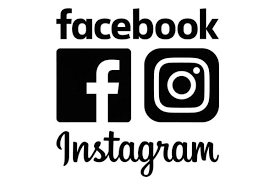 Follow us for Promos, Competitions & News www.cosmetictattooingmelbourne.com.au | Email: info@cosmetictattooandbeauty.com.au |Tel: 0412 144 015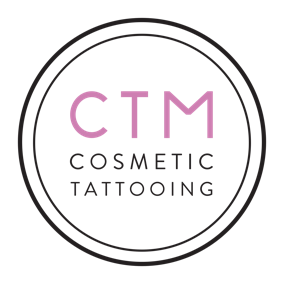 